Workshop entitled as The self-marketing skills Being aware of the importance of the professional development of its graduates, the Faculty of Sciences and Humanities, the completers unit organized a workshop under entitled as “ the self-marketing skills’’, which was held at Alrhamanyia center at Alghat. Mr. Thamer Alkhaldi welcomed the attendees and explained to them some scientific terminologies concerned with the self-marketing. In additional, he discussed the scientific basics of the self-professional improvement. Initiated the workshop, Mr. Sultan Alfrag defines the concept of self-marketing and the skills of writing the curriculum vita and the skills of the personal interview. At the end of the works, the raised questions were answered. It was concluded by thanking all the attendees. This workshop was corresponded with the profession day which was held on 15/7/1435.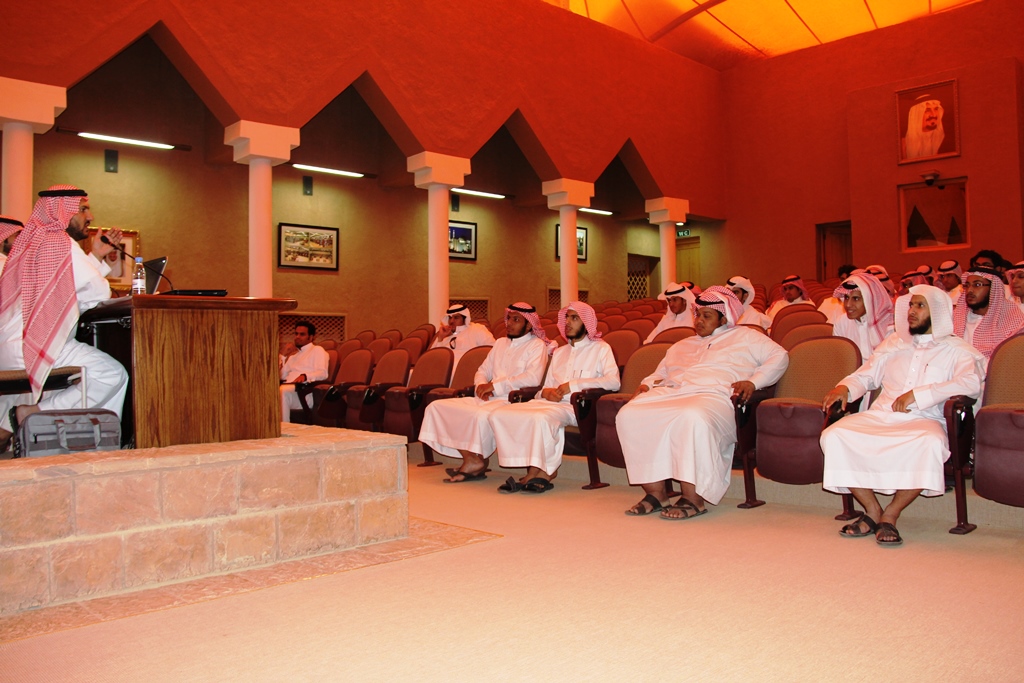 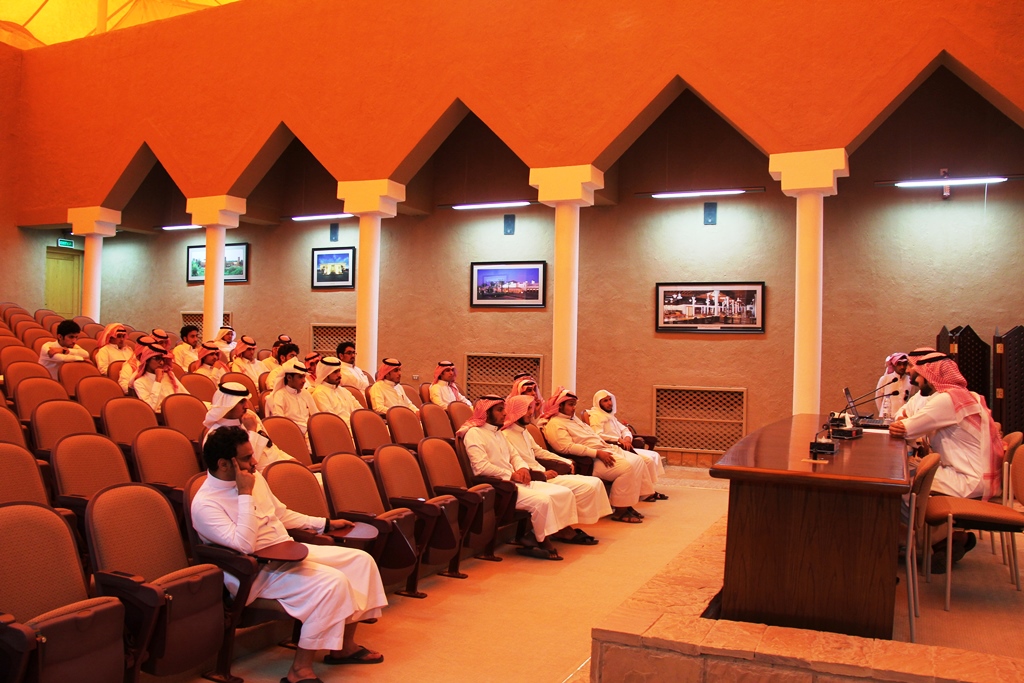 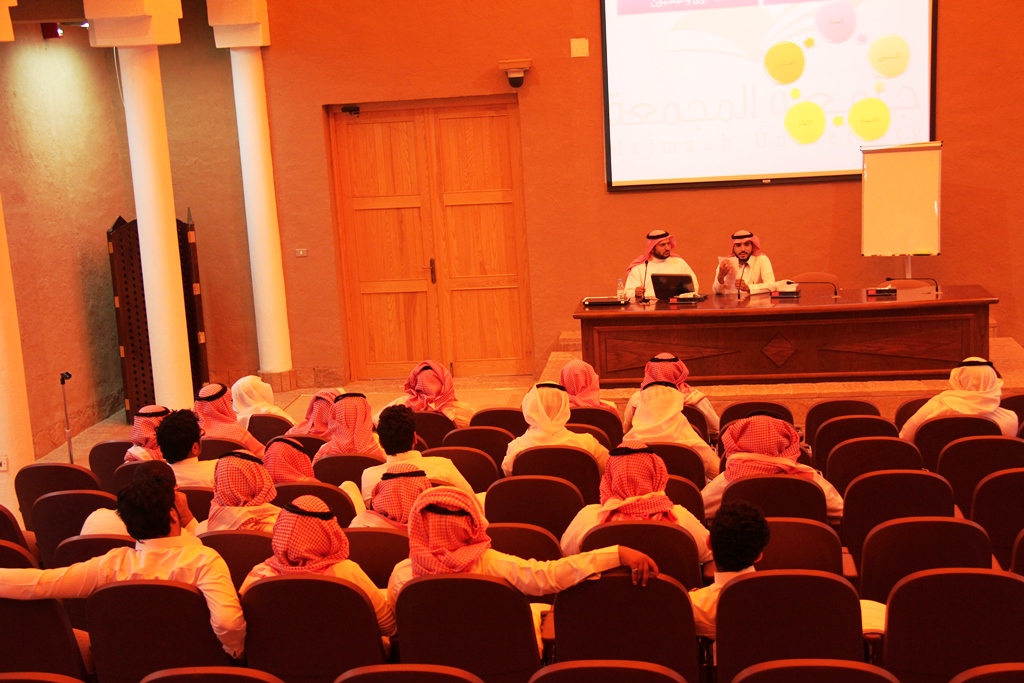 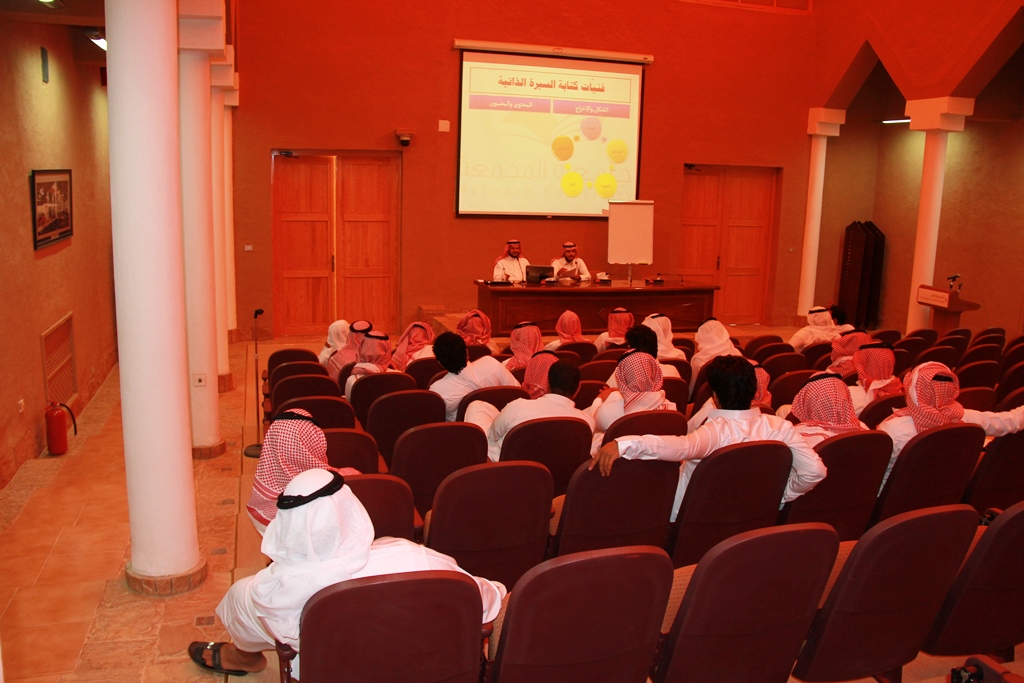 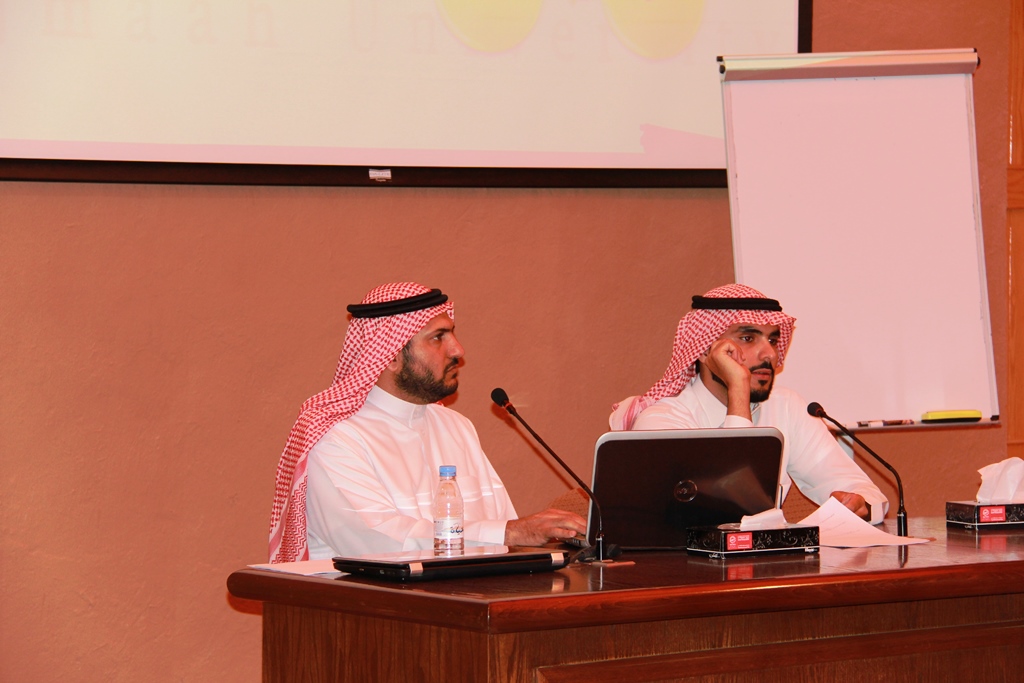 